PRAKATA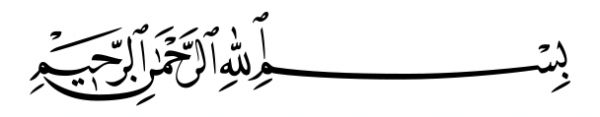 Assalamu Alaikum Wr.Wb.	Bahasa kemenangan semua berawal dari kerja keras, ketekunan dan kesabaran! Syukur Alhamdulillah adalah untaian kata terindah yang paling patut penulis hanturkan dan puji setinggi-tingginya kahadirat Ilahi Robbi Maha Penyayang tak pandang saying. Maha pengasih tak pilih kasih atas segala limpahan, rahmat  dan karunia , serta ridho-Nya yang tak terhingga dan tiada terbatas, yang menuntun penulis menyelesaikan prosesi dalam menyusun kata demi kata yang dikemas menjadi skripsi ini, pun atas perkenan-Nya pula penulis masih dapat memijakkan langka demi langka di atas sekelumit ciptaan-Nya.  Salam dan salawat atas junjungan nabi besar Muhammd SAW sang teladan dan konselor sejati.	Selama penulisan skripsi ini, penulis menghadapi berbagai hambatan dan persoalan,dikarenakan waktu, biaya, tenaga serta kemampuan penulis yang sangat terbatas. Namun berkat bimbingan, motivasi, bantuan dan sumbangan pemikiran dari berbagai pihak, segala hambtan dan tantangan tersebut teratasi. Oleh karena itu, dengan penuh rasa hormat penulis haturkan terimakasih yang sebesar-besarnya kepada almarhum Prof. Dr. Abdul Salam, M.Si dan Drs. Muh. Anas Malik, M.Si pembimbing I dan pembimbing II yang telah banyak meluangkan waktu dan tenaga dalam memberikan arahan, petunjuk dan motivasi kepada penulis mulai penyusunan usulan penelitian hingga selesainya skripsi ini.Semoga Allah SWT membukakan pintu-pintu Rahmat dan Karunia-Nya untuk Bapak sekeluarga. Amin. Selanjutnya ucapan yang sama saya ucapkan kepada :Prof. Dr. Ismail Tolla, M.Pd. sebagai Dekan Fakultas Ilmu Pendidikan Universitas Negeri Makassar yang telah memberikan ijin dan kesempatan untuk menyelesaikan pendidikan di Universitas Negeri Makassar.Drs. Muh. Anas Malik, M.Si. sebagai ketua jurusan Psikologi Pendidikan dan Bimbingan dan Dr. Abdul Saman, S.Pd,M.Pd. Kons atas segala bantuannya dalam administrasi maupun dalam perkuliahan. Semoga Allah SWT senanntiasa memberikan Rahmat-Nya kepada Bapak sekeluarga. AminTeristimewa disampaikan terima kasih yang sedalam-dalamnya kepada almarhum ayahanda Rodding dan ibunda Maria yang tak henti-hentinya mengirimkan do’a kepada penulis. Merekalah yang menjadi motivator penulis selama ini.Bapak /ibu Dosen dan Staf Fakultas Ilmu Pendidikan, khususnya jurusan Psikologi Pendidikan dan Bimbingan yang  telah mendidik dan memberikan bekal ilmu pengetahuan kepada penulis ucapan ucapan beribu maaf dari lubuk hati ananda yang paing dalam atas kesalahan dan dosa yang ananda telah perbuat. Semoga Allah SWT membukakan pintu-pintu Rahmat dan Karunia-Nya untuk bapak/ibu sekeluarga.Keluarga besar yang mengalir darah Dan kode sifat Almarhum Rodding Dan Maria “Beliau-beliualah yang mengajarkanku merangkak-berdiri hingga mampu melawan ombak kehidupan”Anak-anak stimulus angkatan 06, Darussalam dkk yang telah banyak membantu penulis selama kuliah. Semoga Allah SWT membukakan pintu-pintu Rahmat dan Karunia-NYA  untknya sekeluarga.Kepalah sekolah SMA Negeri 2 Makassar  yang telah memberikan izin melakukan penelitian. Coordinator BK Ibu Andi dan Ibu Atira.Anak-anak doery community, keluarga besar mandatongan dan galaksi team.Teristimewa kepada Mutiah Rahim S, S.H yang tercinta yang tidak bosan-bosannya memberi motivasi dimanapun dan kapanpu penulis berada dan dalam kondisi apapun dia tetap setia menemani dan memberi semangat .Kepada semua pihak yang tidak sempat saya sebutkan namanya, namun telah berjasa dalam penyelesaian study ini.Dengan segala kerendehan hati dan tetap selalu merasa perlu belajar, penulis berharap agar kiranya skripsi ini dapat memberika manfaat yang sebesar-besarnya bagi penulis dan dapat bermanfaat sebagai bahan masukan serta informasi bagi pembaca. Terima kasih   